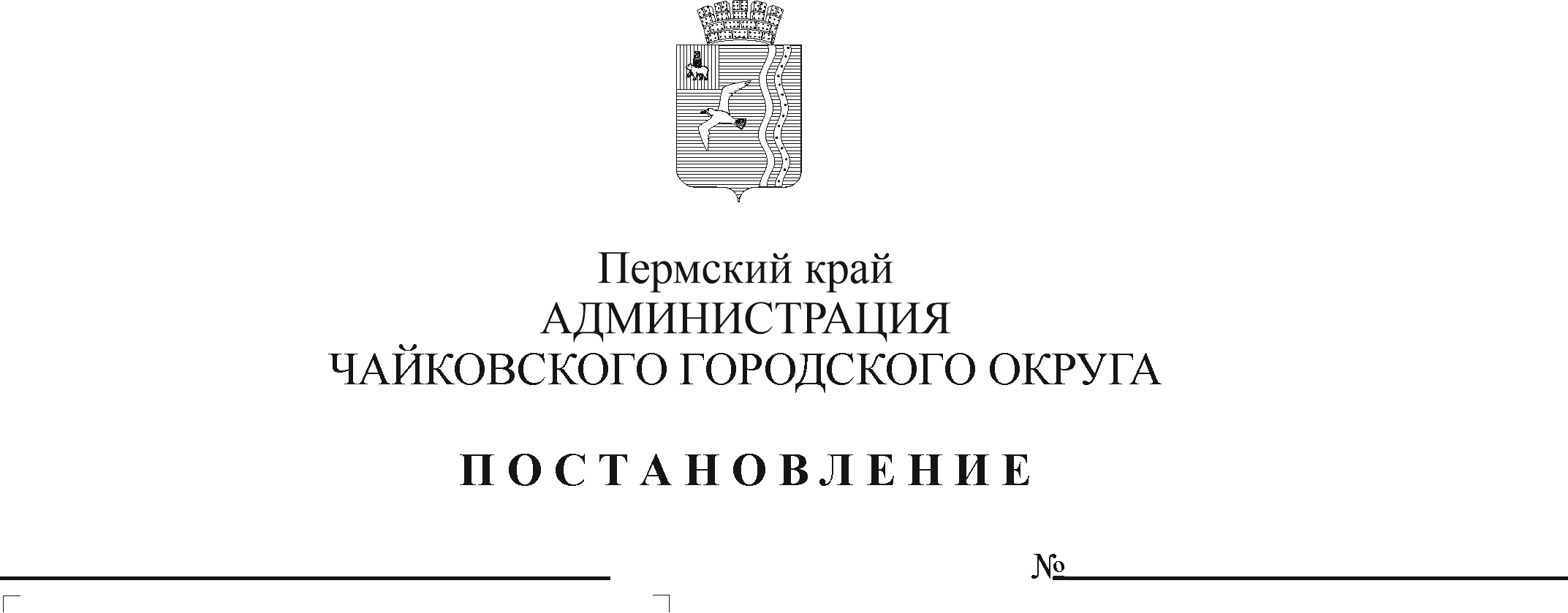 В соответствии с Федеральным законом от 6 октября 2003 г. № 131-ФЗ «Об общих принципах организации местного самоуправления в Российской Федерации», Федеральным законом от 27 июля 2010 г. № 210-ФЗ «Об организации предоставления государственных и муниципальных услуг», приказом Министерства строительства и жилищно-коммунального хозяйства Российской Федерации от 27 февраля 2020 г. № 94/пр
«Об утверждении порядка присвоения номеров градостроительным планам земельных участков и о внесении изменений в форму градостроительного плана земельного участка и порядок ее заполнения, утвержденные приказом Министерства строительства и жилищно-коммунального хозяйства Российской Федерации от 25 апреля 2017 г. № 741/пр», на основании Устава Чайковского городского округаПОСТАНОВЛЯЮ:Внести в административный регламент предоставления муниципальной услуги «Выдача градостроительного плана земельного участка», утвержденный постановлением администрации города Чайковского от 17 мая 2019 г. № 972 (в редакции постановлений администрации Чайковского городского округа от 10 декабря 2019 г. № 1939, от 20 февраля 2020 г. № 169), следующее изменение:приложение 3 к административному регламенту предоставления муниципальной услуги «Выдача градостроительного плана земельного участка» изложить в новой редакции согласно приложению к настоящему постановлению.2. Постановление опубликовать в муниципальной газете «Огни Камы» и разместить на официальном сайте администрации Чайковского городского округа.	3. Постановление вступает в силу после его официального опубликования.	4. Контроль за исполнением постановления возложить на заместителя главы администрации Чайковского городского округа по строительству и земельно-имущественным отношениям.Глава городского округа – глава администрацииЧайковского городского округа                                                       Ю.Г. ВостриковПриложениек постановлению администрации Чайковского городского округаот «__» ______2020 № ___Приложение 3к административному регламенту предоставления муниципальной услуги «Выдача градостроительного плана земельного участка»Градостроительный план земельного участкаГрадостроительный план земельного участка №Градостроительный план земельного участка подготовлен на основанииМестонахождение земельного участкаОписание границ земельного участка (образуемого земельного участка):Кадастровый номер земельного участка (при наличии) или в случае, предусмотренном частью 1.1 статьи 57.3 Градостроительного кодекса Российской Федерации, условный номер образуемого земельного участка на основании утвержденных проекта межевания территории и (или) схемы расположения земельного участка или земельных участков на кадастровом плане территорииПлощадь земельного участкаИнформация о границах зоны планируемого размещения объекта капитального строительства ________________________________________________________________________________________________________________________________________________________________Информация о границах зоны планируемого размещения объекта капитального строительства в соответствии с утвержденным проектом планировки территории
Реквизиты проекта планировки территории и (или) проекта межевания территории в случае, если земельный участок расположен в границах территории, в отношении которой утверждены проект планировки территории и (или) проект межевания территории1. Чертеж(и) градостроительного плана земельного участкаЧертеж(и) градостроительного плана земельного участка разработан(ы) на топографической осно-
Чертеж(и) градостроительного плана земельного участка разработан(ы)2. Информация о градостроительном регламенте либо требованиях к назначению, параметрам и размещению объекта капитального строительства на земельном участке, на который действие градостроительного регламента не распространяется или для которого градостроительный регламент
2.1. Реквизиты акта органа государственной власти субъекта Российской Федерации, органа местного самоуправления, содержащего градостроительный регламент либо реквизиты акта федерального органа государственной власти, органа государственной власти субъекта Российской Федерации, органа местного самоуправления, иной организации, определяющего, в соответствии с федеральными законами, порядок использования земельного участка, на который действие градостроительного регламента не распространяется или для которого градостроительный регламент не
2.2. Информация о видах разрешенного использования земельного участкаосновные виды разрешенного использования земельного участка:условно разрешенные виды использования земельного участка:вспомогательные  виды разрешенного использования земельного участка:2.3. Предельные (минимальные и (или) максимальные) размеры земельного участка и предельные параметры разрешенного строительства, реконструкции объекта капитального строительства, установленные градостроительным регламентом для территориальной зоны, в которой расположен земельный участок:2.4. Требования к назначению, параметрам и размещению объекта капитального строительства на земельном участке, на который действие градостроительного регламента не распространяется или для которого градостроительный регламент не устанавливается (за исключением случая, предусмотренного пунктом 7.1 части 3 статьи 57.3 Градостроительного кодекса Российской Федерации):2.5. Предельные параметры разрешенного строительства, реконструкции объекта капитального строительства, установленные положением об особо охраняемых природных территориях, в случае выдачи градостроительного плана земельного участка в отношении земельного участка, расположенного в границах особо охраняемой природной территории:3. Информация о расположенных в границах земельного участка объектах капитального строительства и объектах культурного наследия3.1. Объекты капитального строительства3.2. Объекты, включенные в единый государственный реестр объектов культурного наследия (памятников истории и культуры) народов Российской Федерации4. Информация о расчетных показателях минимально допустимого уровня обеспеченности территории объектами коммунальной, транспортной, социальной инфраструктур и расчетных показателях максимально допустимого уровня территориальной доступности указанных объектов для населения в случае, если земельный участок расположен в границах территории, в отношении которой предусматривается осуществление деятельности по комплексному и устойчивому развитию территории:5. Информация об ограничениях использования земельного участка, в том числе если земельный участок полностью или частично расположен в границах зон с особыми условиями использования
6. Информация о границах зон с особыми условиями использования территорий, если земельный участок полностью или частично расположен в границах таких зон:8. Номер и (или) наименование элемента планировочной структуры, в границах которого распо
9. Информация о технических условиях подключения (технологического присоединения) объектов капитального строительства к сетям инженерно-технического обеспечения,  определенных с учетом программ комплексного развития систем коммунальной инфраструктуры поселения, город-
10. Реквизиты нормативных правовых актов субъекта Российской Федерации, муниципальных правовых актов, устанавливающих требования к благоустройству территорииПриложение (в случае, указанном в части 3.1 статьи 57.3 Градостроительного кодекса Российской Федерации)———————(реквизиты заявления правообладателя земельного участка, иного лица в случае, предусмотренном частью 1.1 статьи 57.3 Градостроительного кодекса
Российской Федерации, с указанием ф. и. о. заявителя — физического лица, либо реквизиты заявления
и наименование заявителя — юридического лица о выдаче градостроительного плана земельного участка)(субъект Российской Федерации)(муниципальный район или городской округ)(поселение)Обозначение(номер)характернойточкиПеречень координат характерных точек в системе координат,используемой для ведения Единого государственного реестранедвижимостиПеречень координат характерных точек в системе координат,используемой для ведения Единого государственного реестранедвижимостиОбозначение(номер)характернойточкиXY(при наличии)Обозначение(номер)характернойточкиПеречень координат характерных точек в системе координат,используемой для ведения Единого государственного реестранедвижимостиПеречень координат характерных точек в системе координат,используемой для ведения Единого государственного реестранедвижимостиОбозначение(номер)характернойточкиXY(указывается в случае, если земельный участок расположен в границах территории в отношении которой утверждены проект планировки территориии (или) проект межевания территории)Градостроительный план подготовлен(ф. и. о., должность уполномоченного лица, наименование органа)М. П.//(при наличии)(подпись)(расшифровка подписи)Дата выдачи(ДД.ММ.ГГГГ)ве в масштабе 1:, выполненной.(дата, наименование организации, подготовившей топографическую основу)(дата, наименование организации)не устанавливаетсяустанавливаетсяПредельные (минимальныеи (или) максимальные) размерыземельных участков, в том числеих площадьПредельные (минимальныеи (или) максимальные) размерыземельных участков, в том числеих площадьПредельные (минимальныеи (или) максимальные) размерыземельных участков, в том числеих площадьМинимальныеотступы от границ земельного участка в целях определения мест допустимого размещения, строений,сооружений,за пределами которых запрещено строительство зданий, строений, сооруженийПредельноеколичествоэтажей и (или)предельнаявысота зданий,строений,сооруженийМаксимальный процент застройкив границахземельного участка, определяемый как отношение суммарной площади земельного участка, которая может быть застроена, ко всей площади земельного участкаТребованияк архитектурнымрешениям объектов капитального строительства, расположенным в границах территории исторического поселения федерального или регионального значенияИныепоказатели12345678Длина, мШирина, мПлощадь, м2 или га45678Причины отнесения земельного участка к виду земельного участка, на который действие градостроительного регламента не распространяется или для которого градостроительный регламент не устанавливаетсяРеквизиты акта, регулирующего использование земельного участкаТребования к использованию земельного участкаТребования к параметрам объектакапитального строительстваТребования к параметрам объектакапитального строительстваТребования к параметрам объектакапитального строительстваТребования к размещениюобъектов капитальногостроительстваТребования к размещениюобъектов капитальногостроительстваПричины отнесения земельного участка к виду земельного участка, на который действие градостроительного регламента не распространяется или для которого градостроительный регламент не устанавливаетсяРеквизиты акта, регулирующего использование земельного участкаТребования к использованию земельного участкаПредельное количество этажей и (или) предельная высота зданий, строений, сооруженийМаксимальный процент застройкив границахземельного участка, определяемый как отношение суммарной площади земельного участка, которая может быть застроена, ко всей площади земельного участкаИные требования к параметрам объекта капитального строительстваМинимальные отступы от границ земельного участка в целях определения мест допустимого размещения зданий, строений, сооружений, за пределами которых запрещено строительство зданий, строений, сооруженийИные требования к размещению объектов капитального строительства12345678Причины отнесения земельного участка к виду земельного участка для которого градостроительный регламент не устанавливаетсяРеквизиты Положения об особо охраняемой природной территорииРеквизиты утвержденной документации по планировке территорииЗонирование особо охраняемой природной территории (да/нет)Зонирование особо охраняемой природной территории (да/нет)Зонирование особо охраняемой природной территории (да/нет)Зонирование особо охраняемой природной территории (да/нет)Зонирование особо охраняемой природной территории (да/нет)Зонирование особо охраняемой природной территории (да/нет)Зонирование особо охраняемой природной территории (да/нет)Зонирование особо охраняемой природной территории (да/нет)Причины отнесения земельного участка к виду земельного участка для которого градостроительный регламент не устанавливаетсяРеквизиты Положения об особо охраняемой природной территорииРеквизиты утвержденной документации по планировке территорииФункциональная зонаВиды разрешенного использования земельного участкаВиды разрешенного использования земельного участкаТребования к параметрам объекта капитального строительстваТребования к параметрам объекта капитального строительстваТребования к параметрам объекта капитального строительстваТребования к размещению объектов капитального строительстваТребования к размещению объектов капитального строительстваПричины отнесения земельного участка к виду земельного участка для которого градостроительный регламент не устанавливаетсяРеквизиты Положения об особо охраняемой природной территорииРеквизиты утвержденной документации по планировке территорииФункциональная зонаОсновные виды разрешенного использованияВспомогательные виды разрешенного использованияПредельное количество этажей и (или) предельная высота зданий, строений, сооруженийМаксимальный процент застройки в границах земельного участка, определяемый как отношение суммарной площади земельного участка, которая может быть застроена, ко всей площади земельного участкаИные требования к параметрам объекта капитального строительстваМинимальные отступы от границ земельного участка в целях определения мест допустимого размещения зданий, строений, сооружений, за пределами которых запрещено строительство зданий, строений, сооруженийИные требования к размещению объектов капитального строительства1234567891011Функциональная зонаТожеТожеТожеТожеТожеТожеТоже1234567891011№,,(согласно чертежу(ам)градостроительного плана)(назначение объекта капитального строительства, этажность, высотность, общая площадь,площадь застройки)инвентаризационный или кадастровый номер,,№,,(согласно чертежу(ам)градостроительного плана)(назначение объекта культурного наследия, общая площадь, площадь застройки)(наименование органа государственной власти, принявшего решение о включении выявленного объекта культурного наследияв реестр, реквизиты этого решения)регистрационный номер в реестреот(дата)Информация о расчетных показателях минимально допустимого уровня обеспеченности территорииИнформация о расчетных показателях минимально допустимого уровня обеспеченности территорииИнформация о расчетных показателях минимально допустимого уровня обеспеченности территорииИнформация о расчетных показателях минимально допустимого уровня обеспеченности территорииИнформация о расчетных показателях минимально допустимого уровня обеспеченности территорииИнформация о расчетных показателях минимально допустимого уровня обеспеченности территорииИнформация о расчетных показателях минимально допустимого уровня обеспеченности территорииИнформация о расчетных показателях минимально допустимого уровня обеспеченности территорииИнформация о расчетных показателях минимально допустимого уровня обеспеченности территорииИнформация о расчетных показателях минимально допустимого уровня обеспеченности территорииОбъекты коммунальнойинфраструктурыОбъекты коммунальнойинфраструктурыОбъекты коммунальнойинфраструктурыОбъекты транспортнойинфраструктурыОбъекты транспортнойинфраструктурыОбъекты транспортнойинфраструктурыОбъекты социальнойинфраструктурыОбъекты социальнойинфраструктурыОбъекты социальнойинфраструктурыОбъекты социальнойинфраструктурыНаименованиевида объектаЕдиница измеренияРасчетный показательНаименованиевида объектаЕдиница измеренияРасчетный показательНаименованиевида объектаЕдиница измеренияРасчетный показатель123456789Информация о расчетных показателях максимально допустимого уровня территориальной доступностиИнформация о расчетных показателях максимально допустимого уровня территориальной доступностиИнформация о расчетных показателях максимально допустимого уровня территориальной доступностиИнформация о расчетных показателях максимально допустимого уровня территориальной доступностиИнформация о расчетных показателях максимально допустимого уровня территориальной доступностиИнформация о расчетных показателях максимально допустимого уровня территориальной доступностиИнформация о расчетных показателях максимально допустимого уровня территориальной доступностиИнформация о расчетных показателях максимально допустимого уровня территориальной доступностиИнформация о расчетных показателях максимально допустимого уровня территориальной доступностиИнформация о расчетных показателях максимально допустимого уровня территориальной доступностиНаименованиевида объектаЕдиница измеренияРасчетный показательНаименованиевида объектаЕдиница измеренияРасчетный показательНаименованиевида объектаЕдиница измеренияРасчетный показатель123456789территорийНаименование зоныс особыми условиямииспользования территориис указанием объекта,в отношении которогоустановлена такая зонаПеречень координат характерных точек в системе координат,используемой для ведения Единого государственного реестранедвижимостиПеречень координат характерных точек в системе координат,используемой для ведения Единого государственного реестранедвижимостиПеречень координат характерных точек в системе координат,используемой для ведения Единого государственного реестранедвижимостиНаименование зоныс особыми условиямииспользования территориис указанием объекта,в отношении которогоустановлена такая зонаОбозначение(номер)характернойточкиXY12347. Информация о границах публичных сервитутовОбозначение(номер)характернойточкиПеречень координат характерных точек в системе координат,используемой для ведения Единого государственного реестранедвижимостиПеречень координат характерных точек в системе координат,используемой для ведения Единого государственного реестранедвижимостиОбозначение(номер)характернойточкиXYложен земельный участокского округа11. Информация о красных линиях:Обозначение(номер)характернойточкиПеречень координат характерных точек в системе координат,используемой для ведения Единого государственного реестранедвижимостиПеречень координат характерных точек в системе координат,используемой для ведения Единого государственного реестранедвижимостиОбозначение(номер)характернойточкиXY